ROMÂNIA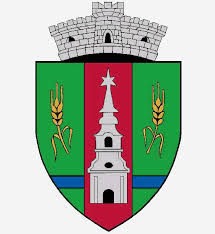 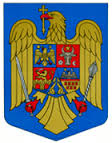 JUDEŢUL ARADCOMUNA ZERINDLoc. ZERIND  NR. 1 Tel/Fax: 0257355566e-mail: primariazerind@yahoo.com		   www.primariazerind.ro H O T Ă R Â R E A NR. 82.din 29.10.2018.privind obligativitatea utilizatorilor serviciului de salubrizare (persoane fizice și juridice) de a încheia contracte cu operatorul desemnat câștigător în urma procedurii de atribuire a contractului având ca obiect: ”Delegarea prin Concesiune a Serviciului Public de Salubrizare, respectiv colectarea separată și transportul separat al deșeurilor municipale și al deșeurilor similare, provenite din activități comerciale din industrie și instituții, inclusiv fracții colectate separat, fără a aduce atingere fluxului de deșeuri de echipamente electrice și electronice, baterii și acumulatori, din județul Arad, proiect gestionat de ADI-SIG Arad – ZONA 2 –LOT 1; ZONA 3- LOT 2; ZONA 4 – LOT 3; ZONA 5 – LOT 4”, anunț de concesionare nr. 2943/21.11.2017, respectiv S.C.  GRUP SALUBRITATE URBANA S.A. pentru Zona 2, sancționarea utilizatorilor care refuză încheierea de contracte de prestări servicii cu operatorul și instituirea taxei speciale pentru acești utilizatoriConsiliul local al comunei Zerind, județul Arad ,intrunit în ședința ordinară din data de 29.10.2018Având în vedere:Expunerea de motive nr.1372./26.10.2018 al primarului comunei  Zerind;adresa nr. 1483/24.07.2018 a Asociaţiei de Dezvoltare Intercomunitară Sistem Integrat de Gestionare a Deşeurilor Arad înregistrată la Primăria Comunei Zerind;Contractul de delegare prin concesiune a gestiunii Serviciului de Salubrizare al Zonei 2;Prevederile art. 6 lit. k) și lit. p) coroborat cu art. 26, art. 30 alin. (3), (5) și (7)  din Legea serviciului de salubrizare a localităților nr. 101/2006 republicată, cu modificările și completările ulterioare;prevederile art. 25 din Legea serviciului de salubrizare a localităţilor nr. 101/2006, republicată;revederile art. 484 din Legea nr. 227/2015 privind Codul fiscal, cu modificările și completările ulterioare;prevederile art. 30 din Legea nr. 273/2006 – Legea finanţelor publice locale, cu modificările şi completările ulterioare;avizul comisiei de specialitate din cadrul consiliului local;Numărul voturilor exprimate ale consilierilor ,,9,,  voturi ,,pentru,, astfel exprimat de către cei 9 consilieri prezenți, din totalul de 9  consilieri locali in funcție,În temeiul prevederilor art. 36 alin. (2) lit. b), alin. (4) lit. c), art.45 alin.(1)  și art. 115 alin. (1) lit. b din Legea nr.215/2001 privind  administrația publică locală , republicată , cu modificările și completările ulterioare,H O T Ă R Ă Ş T EArt.1. Utilizatorii serviciului de salubrizare au obligația de a încheia cu operatorul S.C.  GRUP SALUBRITATE URBANA S.A. contractele de prestări servicii de salubrizare.Art.2. Refuzul utilizatorului de a încheia contracte de prestări servicii cu S.C.  GRUP SALUBRITATE URBANA S.A. constituie contravenție și se sancționează cu amendă de la 500 lei la 1.000 lei.Art.3. Se instituie, pentru perioada 14.12.2018 – 31.12.2019, taxa specială de salubrizare datorată de persoanele fizice și juridice care refuză încheierea contractelor de prestări servicii cu operatorul S.C.  GRUP SALUBRITATE URBANA S.A.Art.4. Procedura de declarare, stabilire, calcul și achitare a taxei speciale de salubrizare este stabilită potrivit regulamentului din anexa nr. 1, care face parte integrantă din prezenta hotărâre.Art.5. Cuantumul taxei speciale pentru perioada 14.12.2018 – 31.12.2019 este de:10 lei/persoană/lună, în cazul persoanelor fizice;700 lei/tonă, în cazul persoanelor juridice.Art.6. După încheierea contractelor cu utilizatorii, S.C.  GRUP SALUBRITATE URBANA S.A. are obligația de a pune la dispoziția Primăriei comunei Zerind situația privind contractele de prestări servicii de salubrizare pentru persoane fizice și juridice, asociații de proprietari/locatari.Art.7. Prezenta hotărâre se va duce la îndeplinire de către Primarul comunei Zerind, prin biroul taxe -impozite din aparatul de specialitate al Primarului comunei.Art.8. Prezenta hotărâre se comunică:primarului comunei Zerind;biroul  impozite și taxe din aparatul de specialitate al primarului comunei;Asociației de Dezvoltare Intercomunitară Sistem Integrat de Gestionare a Deșeurilor Județul Arad;Instituției Prefectului – Județul Arad.                             PREŞEDINTE                                             Contrasemneaza,SECRETAR                        BONDAR  LADISLAU                              jr.BONDAR HENRIETTE KATALIN